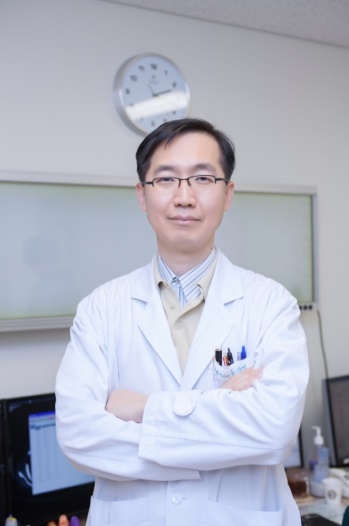 Curriculum VitaeSang-Bum Hong, M.D., Ph.D.Education and Training1987-1994			M.D. University of Pusan National, School of Medicine1998-2000			Master of Medicine, University of Ulsan, School of Medicine2001-2004			Ph.D. of Medicine, University of Pusan National, School of MedicineProfessional Experiences1989				Military Service (Army)1994-1995			Internship, Asan Medical Center, University of Ulsan, College of Medicine1995-1999			Medical Resident, Department of Internal Medicine, Asan Medical Center, University of Ulsan, College of Medicine1999-2001			Fellow of Pulmonary and Critical Care Division, Department of Internal Medicine, Asan Medical Center, University of Ulsan, College of Medicine2001-2002			Instructor, Division of Pulmonary and Critical Care Division, Department of Internal Medicine, Kangwon National University Hospital, School of Medicine2002-2004			Assistant Professor, Division of Pulmonary and Critical Care Division, Department of Internal Medicine, Bungdang CHA Hospital, School of Medicine2004.3-2008.3		Assistant Professor, Division of Pulmonary and Critical Care, Department of Internal Medicine, Asan Medical Center, University of Ulsan College of Medicine2006.9-2007.8		Research associate, Department of Pulmonary and Critical Care, University of Chicago Hospital2008.4-2014.3		Associate Professor, Department of Pulmonary and Critical Care, Asan Medical Center, University of Ulsan College of Medicine2014.4-present		Professor, Department of Pulmonary and Critical Care, Asan Medical Center, University of Ulsan College of MedicineResearch area : ECMO, rapid response system, ARDS, sepsis, lung transplantationPublications : SCI(E) included only first or corresponding authorMonocyte distribution width compared with C-reactive protein and procalcitonin for early sepsis detection in the emergency department.Woo A, Oh DK, Park CJ, Hong SB.PLoS One. 2021 Apr 15;16(4):e0250101. doi: 10.1371/journal.pone.0250101. eCollection 2021.PMID: 33857210Rapid Response System Should Be Enhanced at Non-general Ward Locations: a Retrospective Multicenter Cohort Study in Korea.Kang BJ, Hong SB, Jeon K, Lee SM, Lee DH, Moon JY, Lee YJ, Kim JS, Park J, Ahn JJ.J Korean Med Sci. 2021 Jan 11;36(2):e7. doi: 10.3346/jkms.2021.36.e7.(co-first)Impact of hospitalization duration before medical emergency team activation: A retrospective cohort study.Lee J, Shin Y, Choi E, Choi S, Son J, Jung YK, Hong SB.PLoS One. 2021 Feb 19;16(2):e0247066. doi: 10.1371/journal.pone.0247066. eCollection 2021.The effectiveness of vitamin C for patients with severe viral pneumonia in respiratory failure.Lee SI, Lim CM, Koh Y, Huh JW, Lee JS, Hong SB.J Thorac Dis. 2021 Feb;13(2):632-641. doi: 10.21037/jtd-20-1306.Predictive powers of the Modified Early Warning Score and the National Early Warning Score in general ward patients who activated the medical emergency teamJee Hwan Ahn1¶, Youn Kyung Jung2¶, Ju-Ry Lee2, You Na Oh1, Dong Kyu Oh1, Jin Won Huh1, Chae-Man Lim1, Younsuck Koh1, Sang-Bum Hong1* PLoS One. 2020 May 14;15(5):e0233078. doi: 10.1371/journal.pone.0233078. eCollection 2020.PMID: 32407344Improvement in the survival rates of extracorporeal membrane oxygenation-supported respiratory failure patients: a multicenter retrospective study in Korean patients Moon Seong Baek; Sang-Min Lee; Chi Ryang Chung; Woo Hyun Cho; Young-Jae Cho; Sunghoon Park; So-My Koo; Jae-Seung Jung; SeungYong Park; Youjin Chang; Byung Ju Kang; Jung-Hyun Kim; Jin Young Oh; So Hee Park; Jung-Wan Yoo; Yun Su Sim; Sang-Bum Hong, M.D., Ph.D. Crit Care. 2019 Jan 3;23(1):1. doi: 10.1186/s13054-018-2293-5.Serum developmental endothelial locus-1 is associated with severity of sepsis in animals and humans.Kim WY, Lee SH, Kim DY, Ryu HJ, Chon GR, Park YY, Fu Y, Huh JW, Lim CM, Koh Y, Choi EY, Hong SB. (co-correspnder)Sci Rep. 2019 Sep 10;9(1):13005. doi: 10.1038/s41598-019-49564-5.Prone positioning before extracorporeal membrane oxygenation for severe acute respiratory distress syndrome: A retrospective multicenter study.Kim WY, Kang BJ, Chung CR, Park SH, Oh JY, Park SY, Cho WH, Sim YS, Cho YJ, Park S, Kim JH, Hong SB.Med Intensiva. 2019 Oct;43(7):402-409. doi: 10.1016/j.medin.2018.04.013. Epub 2018 Jul 6. English, Spanish. PMID:29983197Improved Survival Rates in Patients with H1N1 Acute Respiratory Failure in Korea between 2009 and 2016Choi H, Ko UW, Lee H, Hong SB, Chung CR. (co-correspnder)PLoS One. 2019 Oct 3;14(10):e0223323. doi: 10.1371/journal.pone.0223323. eCollection 2019.PMID:31581263Vitamin C alone does not improve treatment outcomes in mechanically ventilated patients with severe sepsis or septic shock: a retrospective cohort study.Ahn JH, Oh DK, Huh JW, Lim CM, Koh Y, Hong SB.J Thorac Dis. 2019 Apr;11(4):1562-1570. doi: 10.21037/jtd.2019.03.03.Outcomes of severe human metapneumovirus-associated community-acquired pneumonia in adultsChoi SH, Hong SB, Huh JW, Jung J, Kim MJ, Chong YP, Kim SH, Sung H, Koo HJ, Do KH, Lee SO, Lim CM, Kim YS, Woo JH, Koh Y (co-first)J Clin Virol. 2019 Aug;117:1-4. doi: 10.1016/j.jcv.2019.05.007. Epub 2019 May 15.Central Extracorporeal Membrane Oxygenation for Bridging Right Heart Failure to Lung Transplantation: A Single-Center ExperienceKyung Hun Nam MD.1, Younsuck Koh MD.PhD.1, Chae-Man Lim MD.PhD.1, Jin-Won Huh MD.PhD.1, Sung-Ho Jung MD.PhD.2, Pil-Je Kang MD. 2, Ju Yong Lim MD. 2, Sang-Bum Hong MD.PhD.2J Cardiothorac Vasc Anesth. 2019 Jul;33(7):1873-1876. doi: 10.1053/j.jvca.2019.01.059. Epub 2019 Feb 8.Pre- and intra-operative argatroban as anticoagulation for bridging a patient with heparin-induced thrombocytopenia to lung transplantation (DOI: ezz294) in European Journal of Cardio-Thoracic Surgery. The effect of human adipose-derived stem cells on lipopolysaccharide-induced acute respiratory distress syndrome in miceYoung Ju Jung#, Yun Young Park#, Jin Won Huh, Sang-Bum HongAnn Transl Med 2019;7(22):674 | http://dx.doi.org/10.21037/atm.2019.10.48doi: 10.21037/atm.2019.10.48Video laryngoscopy versus direct laryngoscopy for first-attempt tracheal intubation in the general ward.Baek MS, Han M, Huh JW, Lim CM, Koh Y, Hong SB.Ann Intensive Care. 2018 Aug 13;8(1):83. doi: 10.1186/s13613-018-0428-0.Lung transplantation as a therapeutic option in acute respiratory distress syndrome.Chang Y, Lee SO, Shim TS, Choi SH, Kim HR, Kim YH, Kim DK, Do KH, Choi IC, Hong SB, Park SI.(co-first)Transplantation. 2018 May;102(5):829-837. doi: 10.1097/TP.0000000000002004.Age is major factor for predicting survival in patients with acute respiratory failure on extracorporeal membrane oxygenation: a Korean multicenter studyMoon Seong Baek1*, Chi Ryang Chung2*, Hwa Jung Kim3, Woo Hyun Cho4, Young-Jae Cho5, Sunghoon Park6, Seung Yong Park7, Byung Ju Kang8, Jung-Hyun Kim9, So Hee Park10, Jin Young Oh11, Yun Su Sim12, Sang-Bum Hong1J Thorac Dis 2018 Mar;10(3):1406-1417The effect of an improvement of experience and training in extracorporeal membrane oxygenation management on clinical outcomes.Kim GW, Koh Y, Lim CM, Huh JW, Jung SH, Kim JB, Hong SB.Korean J Intern Med. 2018 Jan;33(1):121-129. doi: 10.3904/kjim.2015.027. The quick sepsis-related organ failure score has limited value for predicting adverse outcomes in sepsis patients with liver cirrhosis.Jeongsuk Son1, Sunhui Choi1, Jin Won Huh2, Chae-Man Lim 2, Younsuck Koh2, Kang Mo Kim3, Ju Hyun Shim3, Young-Suk Lim3, Sang-Bum Hong2*Korean J Intern Med. 2018 acceptedA risk scoring model based on vital signs and laboratory data predicting transfer to the intensive care unit of patients admitted to gastroenterology wards.Kim WY, Lee J, Lee JR, Jung YK, Kim HJ, Huh JW, Lim CM, Koh Y, Hong SB.J Crit Care. 2017 Aug;40:213-217. doi: 10.1016/j.jcrc.2017.04.024.Glucose-insulin-potassium correlates with hemodynamic improvement in patients with septic myocardial dysfunction.Kim WY, Baek MS, Kim YS, Seo J, Huh JW, Lim CM, Koh Y, Hong SB.J Thorac Dis. 2016 Dec;8(12):3648-3657. doi: 10.21037/jtd.2016.12.10.Comparable Efficacy of Tigecycline versus Colistin Therapy for Multidrug-Resistant and Extensively Drug-Resistant Acinetobacter baumannii Pneumonia in Critically Ill Patients.Kim WY, Moon JY, Huh JW, Choi SH, Lim CM, Koh Y, Chong YP, Hong SB.PLoS One. 2016 Mar 2;11(3):e0150642. doi: 10.1371/journal.pone.0150642. eCollection 2016.Immature platelet fraction in septic patients: clinical relevance of immature platelet fraction is limited to the sensitive and accurate discrimination of septic patients from non-septic patients, not to the discrimination of sepsis severity.Park SH, Ha SO, Cho YU, Park CJ, Jang S, Hong SB.Ann Lab Med. 2016 Jan;36(1):1-8. doi: 10.3343/alm.2016.36.1.1.Lung function in patients with lung injury due to household chemical inhalation: Post hoc analysis of a prospective nationwide cohort.Kim WY, Park S, Kim HJ, Chae EJ, Do KH, Huh JW, Lim CM, Koh Y, Hong SB.Respirology. 2017 Feb;22(2):345-351.Medical emergency team may reduce obstetric intensive care unit admissions.Baek MS, Son J, Huh JW, Lim CM, Koh Y, Won HS, Shim JY, Hong SB.J Obstet Gynaecol Res. 2017 Jan;43(1):106-113Sepsis and Acute Respiratory Distress Syndrome: Recent Update.Kim WY, Hong SB.Tuberc Respir Dis (Seoul). 2016 Apr;79(2):53-7. doi: 10.4046/trd.2016.79.2.53. Review.Flow Cytometric Measurement of Respiratory Burst Activity and Surface Expression of Neutrophils for Septic Patient PrognosisMi Hyun Bae, MD,1 So Hee Park, MD,2 Chan-Jeoung Park, MD, PhD,1 Eun-Jung Cho, MD,1Bo-Ra Lee, MSc,1 Young Jin Kim, MD,1 Sang Hyuk Park, MD, PhD, 3 Young-Uk Cho, MD,PhD,1 Seongsoo Jang, MD, PhD,1 Dong-Keun Song, MD, PhD,4 and Sang-Bum Hong MD,PhD.2Cytometry B Clin Cytom. 2016 Jul;90(4):368-75. doi: 10.1002/cyto.b.21274.A combination of early warning score and lactate to predict intensive care unit transfer of inpatients with severe sepsis/septic shock.Yoo JW, Lee JR, Jung YK, Choi SH, Son JS, Kang BJ, Park TS, Huh JW, Lim CM, Koh Y, Hong SB.Korean J Intern Med. 2015 Jul;30(4):471-7. doi: 10.3904/kjim.2015.30.4.471. Epub 2015 Jun 29.Peramivir is as effective as oral oseltamivir in the treatment of severe seasonal influenza.Yoo JW, Choi SH, Huh JW, Lim CM, Koh Y, Hong SB.J Med Virol. 2015 Oct;87(10):1649-55. doi: 10.1002/jmv.24232. Epub 2015 May 6.Failure of high-flow nasal cannula therapy may delay intubation and increase mortality.Kang BJ, Koh Y, Lim CM, Huh JW, Baek S, Han M, Seo HS, Suh HJ, Seo GJ, Kim EY, Hong SB.Intensive Care Med. 2015 Apr;41(4):623-32.Video laryngoscopy versus direct laryngoscopy for tracheal intubation during in-hospital cardiopulmonary resuscitation.Lee DH, Han M, An JY, Jung JY, Koh Y, Lim CM, Huh JW, Hong SB.Resuscitation. 2015 Apr;89:195-9.Fraction of immature granulocytes reflects severity but not mortality in sepsis.Ha SO, Park SH, Park SH, Park JS, Huh JW, Lim CM, Koh Y, Hong SB, Jang S.Scand J Clin Lab Invest. 2015 Jan;75(1):36-43.A cluster of lung injury associated with home humidifier use: clinical, radiological, and pathological description of a new syndromeSang-Bum Hong,1 Hwa Jung Kim,2 Jin Won Huh,1 Kyung-Hyun Do,3 Se Jin Jang,4 Joon Seon Song,4Seong-Jin Choi,5 Yongju Heo,5 Yong-Bum Kim,6 Chae-Man Lim,1 Eun Jin Chae,3 Hanyi Lee,7 Miran Jung,8 Kyuhong Lee,5 Moo-Song Lee,2  Younsuck Koh,1† Korean Unknown Severe Respiratory Failure Collaborative, the Korean Study Group of Respiratory FailureThorax. 2014 Aug;69(8):694-702.Impact of serial measurements of lysophosphatidylcholine on 28-day mortality prediction in patients admitted to the intensive care unit with severe sepsis or septic shockDong Won Park1, Dong Shin Kwak1, Yun Young Park2, Youjin Chang2, Jin Won Huh2, Chae-Man Lim2, Younsuck Koh2, Dong-Keun Song3, and Sang-Bum Hong2 J Crit Care. 2014 Oct;29(5):882.e5-882.e11. Usefulness of cellular analysis of bronchoalveolar lavage fluid for predicting the etiology of pneumonia in critically ill patients.Choi SH, Hong SB, Hong HL, Kim SH, Huh JW, Sung H, Lee SO, Kim MN, Jeong JY, Lim CM, Kim YS, Woo JH, Koh Y. (co first author)PLoS One. 2014 May 13;9(5):e97346.Activation of a medical emergency team using an electronic medical recording-based screening systemJin Won Huh MD; Chae-Man Lim MD; Younsuck Koh MD; Jury Lee RN; Youn-Kyung Jung RN; Hyun-Suk Seo RN; Sang-Bum Hong MDCrit Care Med. 2014 Apr;42(4):801-8.Does Medical Emergency Team intervention reduce the prevalence of emergency endotracheal intubation complications?Go-Woon Kim,1 Sang-Bum Hong,1 Younsuck Koh,1 Chae-Man Lim,1 Myongja Han,2 Jiyoung An,2 Yonsei Med J. 2014 Jan 1;55(1):92-8.Intratracheal umbilical cord blood-derived mesenchymal stem cells administration in a patient with acute respiratory distress syndromeChang Y, Park SH, Huh JW, Lim CM, Koh Y, Hong SB.J Korean Med Sci. 2014 Mar;29(3):438-40.Low-tidal-volume Mechanical Ventilation in Patients with ARDS Caused by Pandemic Influenza A/H1N1Sang-Bum HongJ Crit Care. 2013 Aug;28(4):358-64Clinical outcomes of witnessed and monitored cases of in-hospital cardiac arrest in the general ward of a university hospital in KoreaGyu Rak Chon, M.D.1, Jinmi Lee, R.N. 2, Yujung Shin, R.N.2, Jin Won Huh M.D., Ph.D.3, Chae-Man Lim, M.D., Ph.D.3, Younsuck Koh, M.D., Ph.D.3, Sang-Bum Hong, M.D., Ph.D.3Respir Care. 2013 Nov;58(11):1937-44.Clinical role of serum pre-B cell colony-enhancing factor in ventilated patients with sepsis and acute respiratory distress syndromeKwangha Lee, M.D. 1, Jin Won Huh, M.D. 2, Chae-Man Lim, M.D. 2, Younsuck Koh, M.D. 2, Sang-Bum Hong, M.D. 2,*Scand J Infect Dis. 2013 Oct;45(10):760-5.Clinical characteristics and prognosis of pneumonia and sepsis: multicenter studyMinerva Anestesiol. 2013 Dec;79(12):1356-65. IF 2.66Epidemiological analysis of critically ill adult patients with pandemic influenza A/H1N1 in South Korea : special emphasis on different epidemiology from the Western countriesS. B. Hong1, E. Y. Choi1, S. H. Kim1, G. Y. Suh2, M. S. Park3, M. G. Lee4, J. m. Lim1, H. K. Lee5, S. C. Kim6, S. J. Kim7, K. U. Kim8, S. H. Kwak9 AND Y. s. Koh1* on behalf of The Korean Society of Critical Care Medicine H1N1 collaborative†Epidemiology and Infection 2012 Aug 1:1-10 (SCI)Epidemiol Infect. 2013 May;141(5):1070-9.A comparison of the time from sepsis to inception of continuous renal replacement therapy versus RIFLE criteria in patients with septic acute kidney injuryGyu Rak Chon, M.D.1, Jai Won Chang, M.D., Ph.D.2, Jin Won Huh M.D., Ph.D.3, Chae-Man Lim, M.D., Ph.D.3, Younsuck Koh, M.D., Ph.D.3, Su Kil Park, M.D., Ph.D.2, Jung Sik Park, M.D., Ph.D.2, Sang-Bum Hong, M.D., Ph.D	Shock 2012;38:30-6. (SCI)Relationship between the MIC of vancomycin and clinical outcome in patients with MRSA nosocomial pneumonia. Choi EY, Huh JW, Lim CM, Koh Y, Kim SH, Choi SH, Kim YS, Kim MN, Hong SBIntensive Care Med. 2011;37:639-647. (SCI)Triple combination antiviral drug for pandemic H1N1 in critically ill patients on mechanical ventilation. Kim WY, Suh GY, Huh JW, Kim SH, Kim MJ, Kim YS, Kim HR, Ryu YJ, Han MS, Ko YG, Chon GR, Lee KH, Choi SH, Hong SB; for the Korean Society of Critical Care Medicine (KSCCM) H1N1 Collaborative.Antimicrob Agents Chemother. 2011 Dec;55(12):5703-5709.(SCI)Physiologic Effect and Safety of the Pumpless Extracorporeal Interventional Lung Assist System in Patients with Acute Respiratory Failure – A Pilot Study. Woo Hyun Cho, Kwangha Lee, Jin Won Huh, Chae-Man Lim, Younsuck Koh and Sang-Bum Hong 	Artificial organ. 2012. Apr; 36(4):434-8. (SCI)Treatment of septic shock patients with low dose hydrocortisone: 3 days versus 7 days: a pilot study. Jin Won Huh, Hye-Sook Choi, Chae-Man Lim, Younsuck Koh, Yeon Mok Oh, Tae Sun Shim, Sang Do Lee, Woo Sung Kim, Dong Soon Kim AND Sang-Bum Hong Respirology. 2011 Oct;16(7):1088-1095. (SCIE)Analysis of systemic corticosteroid usage and survival in patients requiring mechanical ventilation for severe community-acquired pneumonia. Chon GR, Lim CM, Koh Y, Hong SBJ Infect Chemother. 2011 Aug;17(4):449-55. (SCIE)Usefulness of quantitative endotracheal aspirate cultures in intensive care unit patients with suspected pneumonia. Yoon Mi Shin, Yeon-Mok Oh, Mi Na Kim, Tae Sun Shim, Chae-Man Lim, Sang Do Lee, Younsuck Koh, Woo Sung Kim, Dong Soon Kim and Sang-Bum Hong JKMS. 2011;26(7):865-9 (SCI)Analysis of progression in RIFLE classification on outcome in patients with severe sepsis and septic shock. Won Young Kim, Jin Won Huh, Chae-Man Lim, Younsuck Koh, Sang-Bum Hong J Crit Care. 2012 Feb;27(1):104.e1-7. (SCI)Fatal pandemic influenza A⁄H1N1 infection complicated by probable invasive pulmonary aspergillosis. Sung-Han Kim, Mi-Na Kim, Sang-Oh Lee, Sang-Ho Choi, Yang Soo Kim, Jun Hee Woo, Chae-Man Lim, Younsuck Koh and Sang-Bum Hong Mycoses. 2012 Mar;55(2):189-92. (SCI)A comparison of acute kidney injury classifications in patients with severe sepsis and septic shock. Won Young, Kim, Jin Won, Huh, Chae-Man, Lim, Younsuck, Koh, Sang-Bum, HongThe American Journal of the Medical Sciences. 2012 nov;350-6 (SCI)Clinical significance of enzymatic lysophosphatidylcholine(LPC) assay data in patients with sepsis. Woo Hyun Cho, Taejin Park, Yun Young Park, Jin Won Huh, Chae-Man Lim, Younsuck Koh, Dong-Keun Song and Sang-Bum HongEuropean Journal of Clinical Microbiology & Infectious Diseases. 2012;31:1805-10(SCI)Essential Role of Pre-B-Cell Colony Enhancing Factor in Ventilator-induced Lung Injury. Sang-Bum Hong, Yong Huang, Liliana Moreno-Vinasco, Saad Sammani, Jaideep Moitra, Joseph W Barnard, Shwu-Fan Ma, Tamara Mirzapoiazova, Carrie Evenoski, Ryan R Reeves, Eddie T Chiang, Gabriel D Lang, Aliya N Husain, Steven M Dudek, Jeffrey R Jacobson, Shui Q Ye, Yves A Lussier, and Joe GN GarciaAm J Respir Crit Care Med. 2008; 178: 605-617.Characteristics of Mechanical Ventilation Employed in Intensive Care Units: A Multicenter Survey of Hospitals. Sang-Bum Hong, Bum Jin Oh, Young Sam Kim, Eun Hae Kang, Chang Ho Kim, Yong Bum Park, Min Soo Han, Cheungsoo Shin for the Korean study group on respiratory failure (KOSREF)J Korean Med Sci. 2008;23:811-6.Diagnostic Utility of Soluble Triggering Receptor Expressed on Myeloid Cells-1 in BAL Fluid from Patients with Bilateral Lung Infiltrates. Jin Won Huh, Chae-Man Lim, Younsuck Koh, Yeon Mok Oh, Tae Sun Shim, Sang Do Lee, Woo Sung Kim, Dong Soon Kim, Won Dong Kim and Sang-Bum HongCrit Care 2008;12(1):R6.Induced hypothermia as a new approach to lung rest for the acutely injured lung. Hong, Sang-Bum; Koh, Younsuck; Lee, In-Chul; Kim, Mi Joung; Kim, Woo Sung; Kim, Dong-Soon; Kim, Won Dong; Lim, Chae-ManCrit Care Med 2005;33(9):2049-2055.The hemodynamic and metabolic physiology of cold perfluorocarbon - induced hypothermia during partial liquid ventilation in the normal rabbit. Sang-Bum Hong, Younsuck Koh, Taesun Shim, Sangdo Lee, Woosung Kim, Dong-soon Kim, Wondong Kim, Chae-man LimAnalgesia & Anesthesia 2002;94:157-62.Publications : SCI(E) included only recent second authorViral infection in patients with severe pneumonia requiring intensive care unit admission.Choi SH, Hong SB, Ko GB, Lee Y, Park HJ, Park SY, Moon SM, Cho OH, Park KH, Chong YP, Kim SH, Huh JW, Sung H, Do KH, Lee SO, Kim MN, Jeong JY, Lim CM, Kim YS, Woo JH, Koh Y.Am J Respir Crit Care Med. 2012 Aug 15;186(4):325-32.Corticosteroid treatment in critically ill patients with pandemic influenza A/H1N1 2009 infection: analytic strategy using propensity scores.Kim SH, Hong SB, Yun SC, Choi WI, Ahn JJ, Lee YJ, Lee HB, Lim CM, Koh Y; Korean Society of Critical Care Medicine H1N1 Collaborative.Am J Respir Crit Care Med. 2011 May 1;183(9):1207-14. A cluster of lung injury cases associated with home humidifier use: an epidemiological investigation.Kim HJ, Lee MS, Hong SB, Huh JW, Do KH, Jang SJ, Lim CM, Chae EJ, Lee H, Jung M, Park YJ, Park JH, Kwon GY, Gwack J, Youn SK, Kwon JW, Yang BG, Jun BY, Kim Y, Cheong HK, Chun BC, Kim H, Lee K, Koh Y.Thorax. 2014 Aug;69(8):703-8. doi: 10.1136/thoraxjnl-2013-204132. Epub 2014 Jan 31.KOREAN JOURNAL Treatment guidelines of severe sepsis and septic shockPark s, Hong SBJournal of neurocritical care 2015, 8(1), 9-15Sepsis and Acute Respiratory Distress Syndrome: Recent Update.Kim WY, Hong SB.Tuberc Respir Dis (Seoul). 2016 Apr;79(2):53-7. doi: 10.4046/trd.2016.79.2.53. Epub 2016 Mar 31. Review.AwardKorean society of tuberculosis and respiratory disease – (2009) best paper of the yearKorean society of critical care medicine – (2011) best paper of the yearATS travel award (2011, American Thoracic Society, Denver) : Won Young Kim, MD (corresponding author : Sang-Bum HONG)ESICM 2016 – ICM 2015 BEST PAPER (2016, ESICM, Milan) KSCCM AND ACC – BEST ABSTRACT 2018 Korean association of internal medicine : best paper 2018SCCM 2019 – bridge to lung tpl : travel grantISRRS 2019 – RRS MULTICENTER Ksccm – most cited paper 2021Ksccm – best abstract 2021Grant by Korean government2y for early CRRT in sepsisECMO – multicenter data (for 2y) : 2015-2017RRS – EWS : 2015-2017RRS – multicenter : 2018 - 2020